Қысқа мерзімді жоспарСабақ жоспарыАШЫҚ САБАҚТАН ҚЫЗЫҚТЫ СӘТТЕР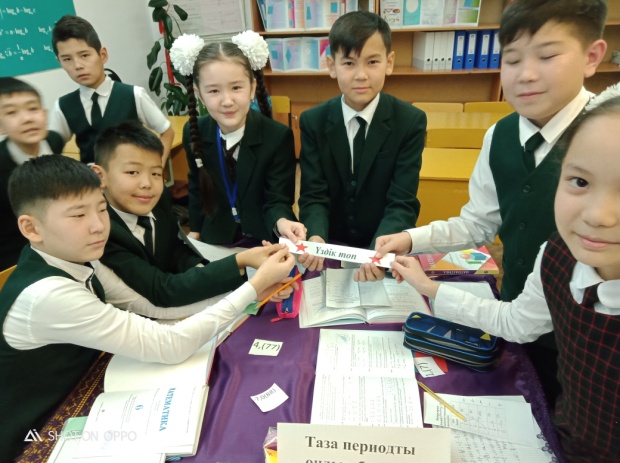 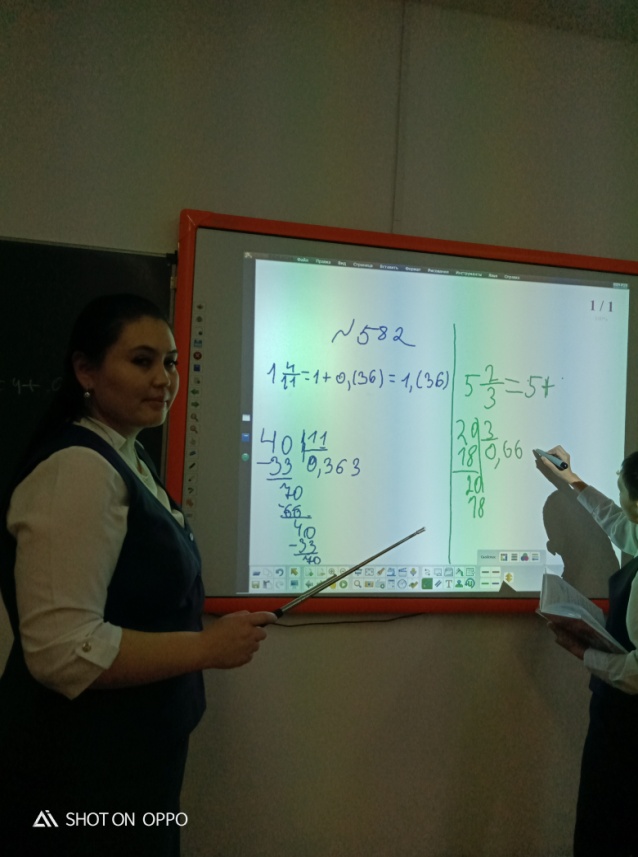 +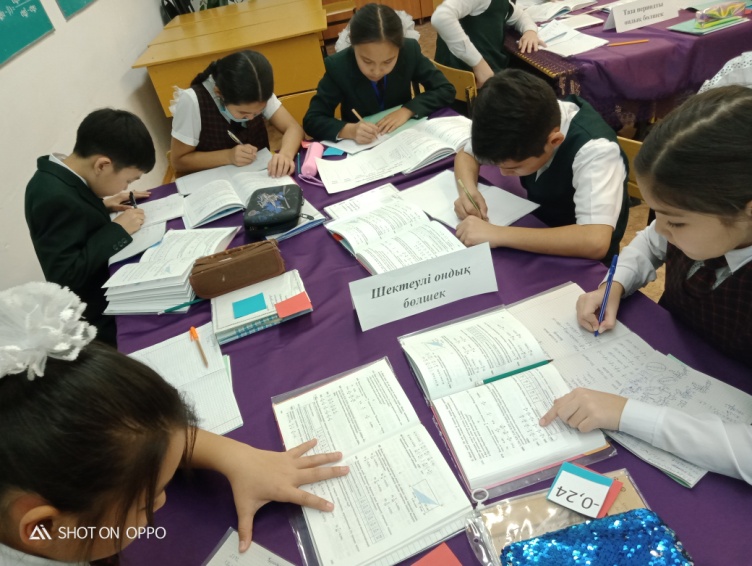 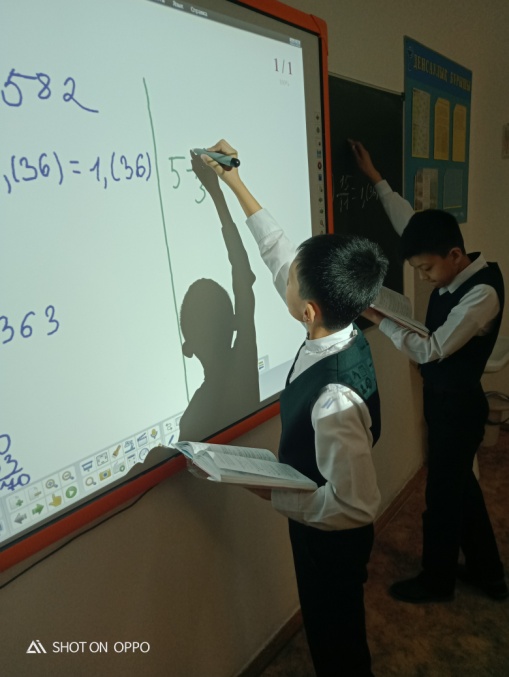 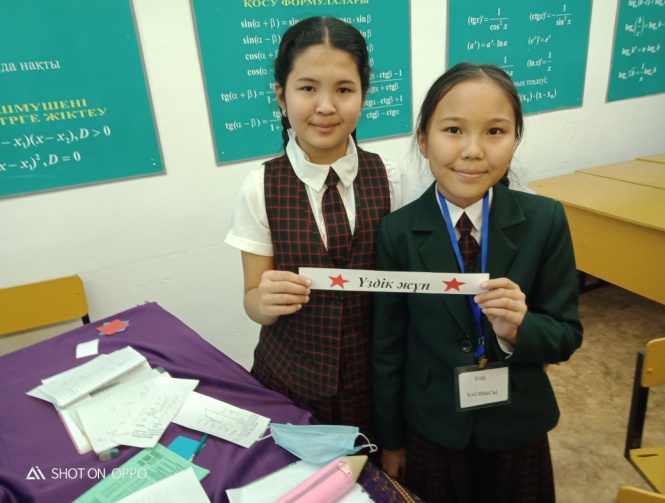 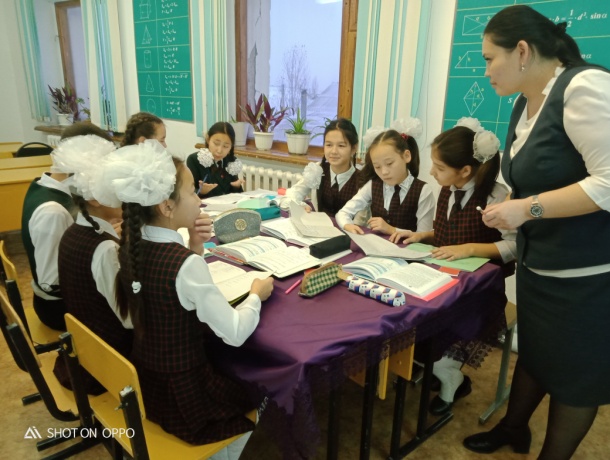 Ұзақ мерзімді жоспар бөлімі: 6.2А Рационал сандарға амалдар қолдануҰзақ мерзімді жоспар бөлімі: 6.2А Рационал сандарға амалдар қолдануҰзақ мерзімді жоспар бөлімі: 6.2А Рационал сандарға амалдар қолдануҰзақ мерзімді жоспар бөлімі: 6.2А Рационал сандарға амалдар қолдануҰзақ мерзімді жоспар бөлімі: 6.2А Рационал сандарға амалдар қолдануҰзақ мерзімді жоспар бөлімі: 6.2А Рационал сандарға амалдар қолдануҰзақ мерзімді жоспар бөлімі: 6.2А Рационал сандарға амалдар қолдануҰзақ мерзімді жоспар бөлімі: 6.2А Рационал сандарға амалдар қолдануМектеп: «№50 орта мектеп» КМММектеп: «№50 орта мектеп» КМММектеп: «№50 орта мектеп» КММКүні:19.11.19Күні:19.11.19Күні:19.11.19Күні:19.11.19Мұғалімнің аты-жөні: Қазыбекова Салтанат ҚұтжанқызыМұғалімнің аты-жөні: Қазыбекова Салтанат ҚұтжанқызыМұғалімнің аты-жөні: Қазыбекова Салтанат ҚұтжанқызыМұғалімнің аты-жөні: Қазыбекова Салтанат ҚұтжанқызыМұғалімнің аты-жөні: Қазыбекова Салтанат ҚұтжанқызыМұғалімнің аты-жөні: Қазыбекова Салтанат ҚұтжанқызыМұғалімнің аты-жөні: Қазыбекова Салтанат ҚұтжанқызыСынып: 6АСынып: 6АСынып: 6АСынып: 6АҚатысқандар саны:Қатысқандар саны:Қатысқандар саны:Қатыспағандар саны:Қатыспағандар саны:Қатыспағандар саны:Қатыспағандар саны:Сабақ тақырыбыСабақ тақырыбыСабақ тақырыбыРационал санды шексіз периодты ондық бөлшек түрінде беруРационал санды шексіз периодты ондық бөлшек түрінде беруРационал санды шексіз периодты ондық бөлшек түрінде беруРационал санды шексіз периодты ондық бөлшек түрінде беруРационал санды шексіз периодты ондық бөлшек түрінде беруРационал санды шексіз периодты ондық бөлшек түрінде беруРационал санды шексіз периодты ондық бөлшек түрінде беруРационал санды шексіз периодты ондық бөлшек түрінде беруОсы сабақта қол жеткізілетін оқу мақсаттары (оқу бағдарламасына сілтеме)Осы сабақта қол жеткізілетін оқу мақсаттары (оқу бағдарламасына сілтеме)Осы сабақта қол жеткізілетін оқу мақсаттары (оқу бағдарламасына сілтеме)Осы сабақта қол жеткізілетін оқу мақсаттары (оқу бағдарламасына сілтеме)Осы сабақта қол жеткізілетін оқу мақсаттары (оқу бағдарламасына сілтеме)Осы сабақта қол жеткізілетін оқу мақсаттары (оқу бағдарламасына сілтеме)6.1.2.19  рационал санды шектеусіз периодты ондық бөлшек түрінде көрсету; 6.1.2.20  шектеусіз периодты ондық бөлшектің периодын табу;6.1.2.19  рационал санды шектеусіз периодты ондық бөлшек түрінде көрсету; 6.1.2.20  шектеусіз периодты ондық бөлшектің периодын табу;6.1.2.19  рационал санды шектеусіз периодты ондық бөлшек түрінде көрсету; 6.1.2.20  шектеусіз периодты ондық бөлшектің периодын табу;6.1.2.19  рационал санды шектеусіз периодты ондық бөлшек түрінде көрсету; 6.1.2.20  шектеусіз периодты ондық бөлшектің периодын табу;6.1.2.19  рационал санды шектеусіз периодты ондық бөлшек түрінде көрсету; 6.1.2.20  шектеусіз периодты ондық бөлшектің периодын табу;Сабақ мақсаттарыСабақ мақсаттары Оқушылар - қандай қысқартылмайтын жай бөлшектерді шектеулі ондық бөлшектер түрінде жазуға болатынын білу;- қандай қысқартылмайтын жай бөлшектерді шектеусіз периодты ондық бөлшектер түрінде жазуға болатынын білу;- шектеусіз периодты ондық бөлшектің периодын таба алады.рационал санды шектеусіз периодты ондық бөлшек түрінде көрсете алады Оқушылар - қандай қысқартылмайтын жай бөлшектерді шектеулі ондық бөлшектер түрінде жазуға болатынын білу;- қандай қысқартылмайтын жай бөлшектерді шектеусіз периодты ондық бөлшектер түрінде жазуға болатынын білу;- шектеусіз периодты ондық бөлшектің периодын таба алады.рационал санды шектеусіз периодты ондық бөлшек түрінде көрсете алады Оқушылар - қандай қысқартылмайтын жай бөлшектерді шектеулі ондық бөлшектер түрінде жазуға болатынын білу;- қандай қысқартылмайтын жай бөлшектерді шектеусіз периодты ондық бөлшектер түрінде жазуға болатынын білу;- шектеусіз периодты ондық бөлшектің периодын таба алады.рационал санды шектеусіз периодты ондық бөлшек түрінде көрсете алады Оқушылар - қандай қысқартылмайтын жай бөлшектерді шектеулі ондық бөлшектер түрінде жазуға болатынын білу;- қандай қысқартылмайтын жай бөлшектерді шектеусіз периодты ондық бөлшектер түрінде жазуға болатынын білу;- шектеусіз периодты ондық бөлшектің периодын таба алады.рационал санды шектеусіз периодты ондық бөлшек түрінде көрсете алады Оқушылар - қандай қысқартылмайтын жай бөлшектерді шектеулі ондық бөлшектер түрінде жазуға болатынын білу;- қандай қысқартылмайтын жай бөлшектерді шектеусіз периодты ондық бөлшектер түрінде жазуға болатынын білу;- шектеусіз периодты ондық бөлшектің периодын таба алады.рационал санды шектеусіз периодты ондық бөлшек түрінде көрсете алады Оқушылар - қандай қысқартылмайтын жай бөлшектерді шектеулі ондық бөлшектер түрінде жазуға болатынын білу;- қандай қысқартылмайтын жай бөлшектерді шектеусіз периодты ондық бөлшектер түрінде жазуға болатынын білу;- шектеусіз периодты ондық бөлшектің периодын таба алады.рационал санды шектеусіз периодты ондық бөлшек түрінде көрсете алады Оқушылар - қандай қысқартылмайтын жай бөлшектерді шектеулі ондық бөлшектер түрінде жазуға болатынын білу;- қандай қысқартылмайтын жай бөлшектерді шектеусіз периодты ондық бөлшектер түрінде жазуға болатынын білу;- шектеусіз периодты ондық бөлшектің периодын таба алады.рационал санды шектеусіз периодты ондық бөлшек түрінде көрсете алады Оқушылар - қандай қысқартылмайтын жай бөлшектерді шектеулі ондық бөлшектер түрінде жазуға болатынын білу;- қандай қысқартылмайтын жай бөлшектерді шектеусіз периодты ондық бөлшектер түрінде жазуға болатынын білу;- шектеусіз периодты ондық бөлшектің периодын таба алады.рационал санды шектеусіз периодты ондық бөлшек түрінде көрсете алады Оқушылар - қандай қысқартылмайтын жай бөлшектерді шектеулі ондық бөлшектер түрінде жазуға болатынын білу;- қандай қысқартылмайтын жай бөлшектерді шектеусіз периодты ондық бөлшектер түрінде жазуға болатынын білу;- шектеусіз периодты ондық бөлшектің периодын таба алады.рационал санды шектеусіз периодты ондық бөлшек түрінде көрсете аладыБағалау критерийлері Бағалау критерийлері Білім алушы:қысқартылмайтын жай бөлшектерді шектеулі ондық бөлшектер түрінде жаза алады және периодын көрсете алады.қысқартылмайтын жай бөлшектерді шектеусіз периодты  ондық бөлшектер түрінде жаза алады және периодын көрсете алады.шектеусіз периодты  ондық бөлшектің периодын көрсете алады.Білім алушы:қысқартылмайтын жай бөлшектерді шектеулі ондық бөлшектер түрінде жаза алады және периодын көрсете алады.қысқартылмайтын жай бөлшектерді шектеусіз периодты  ондық бөлшектер түрінде жаза алады және периодын көрсете алады.шектеусіз периодты  ондық бөлшектің периодын көрсете алады.Білім алушы:қысқартылмайтын жай бөлшектерді шектеулі ондық бөлшектер түрінде жаза алады және периодын көрсете алады.қысқартылмайтын жай бөлшектерді шектеусіз периодты  ондық бөлшектер түрінде жаза алады және периодын көрсете алады.шектеусіз периодты  ондық бөлшектің периодын көрсете алады.Білім алушы:қысқартылмайтын жай бөлшектерді шектеулі ондық бөлшектер түрінде жаза алады және периодын көрсете алады.қысқартылмайтын жай бөлшектерді шектеусіз периодты  ондық бөлшектер түрінде жаза алады және периодын көрсете алады.шектеусіз периодты  ондық бөлшектің периодын көрсете алады.Білім алушы:қысқартылмайтын жай бөлшектерді шектеулі ондық бөлшектер түрінде жаза алады және периодын көрсете алады.қысқартылмайтын жай бөлшектерді шектеусіз периодты  ондық бөлшектер түрінде жаза алады және периодын көрсете алады.шектеусіз периодты  ондық бөлшектің периодын көрсете алады.Білім алушы:қысқартылмайтын жай бөлшектерді шектеулі ондық бөлшектер түрінде жаза алады және периодын көрсете алады.қысқартылмайтын жай бөлшектерді шектеусіз периодты  ондық бөлшектер түрінде жаза алады және периодын көрсете алады.шектеусіз периодты  ондық бөлшектің периодын көрсете алады.Білім алушы:қысқартылмайтын жай бөлшектерді шектеулі ондық бөлшектер түрінде жаза алады және периодын көрсете алады.қысқартылмайтын жай бөлшектерді шектеусіз периодты  ондық бөлшектер түрінде жаза алады және периодын көрсете алады.шектеусіз периодты  ондық бөлшектің периодын көрсете алады.Білім алушы:қысқартылмайтын жай бөлшектерді шектеулі ондық бөлшектер түрінде жаза алады және периодын көрсете алады.қысқартылмайтын жай бөлшектерді шектеусіз периодты  ондық бөлшектер түрінде жаза алады және периодын көрсете алады.шектеусіз периодты  ондық бөлшектің периодын көрсете алады.Білім алушы:қысқартылмайтын жай бөлшектерді шектеулі ондық бөлшектер түрінде жаза алады және периодын көрсете алады.қысқартылмайтын жай бөлшектерді шектеусіз периодты  ондық бөлшектер түрінде жаза алады және периодын көрсете алады.шектеусіз периодты  ондық бөлшектің периодын көрсете алады.Тілдік мақсаттарТілдік мақсаттарОқушылар:рационал сандарды көбейтуді/бөлуді ауызша айқындайды;жай бөлшекті ондық бөлшекке және ондық бөлшекті жай бөлшекке айналдыруды түсіндіреді;шексіз периодты ондық бөлшектің периодын табуды түсіндіреді;мәтіндік есептерді шешу қадамдарын айқындайды;сандық өрнектің мәнін табуда амалдарды орындау ретін түсіндіреді;рационал сандарға амалдар орындау қасиеттеріне сүйенеді.Бөлім бойынша лексика және терминологияшектеулі ондық бөлшек;шектеусіз периодты ондық бөлшек;шектеусіз периодсыз ондық бөлшек;бөлшектің периоды.Диалогқа/жазылымға қажетті тіркестеррационал сан жай бөлшек/ондық бөлшек түрінде жазыла алады;жай бөлшекті ондық бөлшекке айналдыру үшін ... қажет;егер сан периодты/шектеулі ондық бөлшек түрінде жазылатын болса, онда ол рационал сан болып табылады;2,55 санын «екі бүтін жүзден елу бес» деп оқимыз;0,(6) санын «нөл бүтін периодта алты» деп оқимыз;3,1(4) санын «үш бүтін оннан бір периодта төрт» деп оқимыз;Оқушылар:рационал сандарды көбейтуді/бөлуді ауызша айқындайды;жай бөлшекті ондық бөлшекке және ондық бөлшекті жай бөлшекке айналдыруды түсіндіреді;шексіз периодты ондық бөлшектің периодын табуды түсіндіреді;мәтіндік есептерді шешу қадамдарын айқындайды;сандық өрнектің мәнін табуда амалдарды орындау ретін түсіндіреді;рационал сандарға амалдар орындау қасиеттеріне сүйенеді.Бөлім бойынша лексика және терминологияшектеулі ондық бөлшек;шектеусіз периодты ондық бөлшек;шектеусіз периодсыз ондық бөлшек;бөлшектің периоды.Диалогқа/жазылымға қажетті тіркестеррационал сан жай бөлшек/ондық бөлшек түрінде жазыла алады;жай бөлшекті ондық бөлшекке айналдыру үшін ... қажет;егер сан периодты/шектеулі ондық бөлшек түрінде жазылатын болса, онда ол рационал сан болып табылады;2,55 санын «екі бүтін жүзден елу бес» деп оқимыз;0,(6) санын «нөл бүтін периодта алты» деп оқимыз;3,1(4) санын «үш бүтін оннан бір периодта төрт» деп оқимыз;Оқушылар:рационал сандарды көбейтуді/бөлуді ауызша айқындайды;жай бөлшекті ондық бөлшекке және ондық бөлшекті жай бөлшекке айналдыруды түсіндіреді;шексіз периодты ондық бөлшектің периодын табуды түсіндіреді;мәтіндік есептерді шешу қадамдарын айқындайды;сандық өрнектің мәнін табуда амалдарды орындау ретін түсіндіреді;рационал сандарға амалдар орындау қасиеттеріне сүйенеді.Бөлім бойынша лексика және терминологияшектеулі ондық бөлшек;шектеусіз периодты ондық бөлшек;шектеусіз периодсыз ондық бөлшек;бөлшектің периоды.Диалогқа/жазылымға қажетті тіркестеррационал сан жай бөлшек/ондық бөлшек түрінде жазыла алады;жай бөлшекті ондық бөлшекке айналдыру үшін ... қажет;егер сан периодты/шектеулі ондық бөлшек түрінде жазылатын болса, онда ол рационал сан болып табылады;2,55 санын «екі бүтін жүзден елу бес» деп оқимыз;0,(6) санын «нөл бүтін периодта алты» деп оқимыз;3,1(4) санын «үш бүтін оннан бір периодта төрт» деп оқимыз;Оқушылар:рационал сандарды көбейтуді/бөлуді ауызша айқындайды;жай бөлшекті ондық бөлшекке және ондық бөлшекті жай бөлшекке айналдыруды түсіндіреді;шексіз периодты ондық бөлшектің периодын табуды түсіндіреді;мәтіндік есептерді шешу қадамдарын айқындайды;сандық өрнектің мәнін табуда амалдарды орындау ретін түсіндіреді;рационал сандарға амалдар орындау қасиеттеріне сүйенеді.Бөлім бойынша лексика және терминологияшектеулі ондық бөлшек;шектеусіз периодты ондық бөлшек;шектеусіз периодсыз ондық бөлшек;бөлшектің периоды.Диалогқа/жазылымға қажетті тіркестеррационал сан жай бөлшек/ондық бөлшек түрінде жазыла алады;жай бөлшекті ондық бөлшекке айналдыру үшін ... қажет;егер сан периодты/шектеулі ондық бөлшек түрінде жазылатын болса, онда ол рационал сан болып табылады;2,55 санын «екі бүтін жүзден елу бес» деп оқимыз;0,(6) санын «нөл бүтін периодта алты» деп оқимыз;3,1(4) санын «үш бүтін оннан бір периодта төрт» деп оқимыз;Оқушылар:рационал сандарды көбейтуді/бөлуді ауызша айқындайды;жай бөлшекті ондық бөлшекке және ондық бөлшекті жай бөлшекке айналдыруды түсіндіреді;шексіз периодты ондық бөлшектің периодын табуды түсіндіреді;мәтіндік есептерді шешу қадамдарын айқындайды;сандық өрнектің мәнін табуда амалдарды орындау ретін түсіндіреді;рационал сандарға амалдар орындау қасиеттеріне сүйенеді.Бөлім бойынша лексика және терминологияшектеулі ондық бөлшек;шектеусіз периодты ондық бөлшек;шектеусіз периодсыз ондық бөлшек;бөлшектің периоды.Диалогқа/жазылымға қажетті тіркестеррационал сан жай бөлшек/ондық бөлшек түрінде жазыла алады;жай бөлшекті ондық бөлшекке айналдыру үшін ... қажет;егер сан периодты/шектеулі ондық бөлшек түрінде жазылатын болса, онда ол рационал сан болып табылады;2,55 санын «екі бүтін жүзден елу бес» деп оқимыз;0,(6) санын «нөл бүтін периодта алты» деп оқимыз;3,1(4) санын «үш бүтін оннан бір периодта төрт» деп оқимыз;Оқушылар:рационал сандарды көбейтуді/бөлуді ауызша айқындайды;жай бөлшекті ондық бөлшекке және ондық бөлшекті жай бөлшекке айналдыруды түсіндіреді;шексіз периодты ондық бөлшектің периодын табуды түсіндіреді;мәтіндік есептерді шешу қадамдарын айқындайды;сандық өрнектің мәнін табуда амалдарды орындау ретін түсіндіреді;рационал сандарға амалдар орындау қасиеттеріне сүйенеді.Бөлім бойынша лексика және терминологияшектеулі ондық бөлшек;шектеусіз периодты ондық бөлшек;шектеусіз периодсыз ондық бөлшек;бөлшектің периоды.Диалогқа/жазылымға қажетті тіркестеррационал сан жай бөлшек/ондық бөлшек түрінде жазыла алады;жай бөлшекті ондық бөлшекке айналдыру үшін ... қажет;егер сан периодты/шектеулі ондық бөлшек түрінде жазылатын болса, онда ол рационал сан болып табылады;2,55 санын «екі бүтін жүзден елу бес» деп оқимыз;0,(6) санын «нөл бүтін периодта алты» деп оқимыз;3,1(4) санын «үш бүтін оннан бір периодта төрт» деп оқимыз;Оқушылар:рационал сандарды көбейтуді/бөлуді ауызша айқындайды;жай бөлшекті ондық бөлшекке және ондық бөлшекті жай бөлшекке айналдыруды түсіндіреді;шексіз периодты ондық бөлшектің периодын табуды түсіндіреді;мәтіндік есептерді шешу қадамдарын айқындайды;сандық өрнектің мәнін табуда амалдарды орындау ретін түсіндіреді;рационал сандарға амалдар орындау қасиеттеріне сүйенеді.Бөлім бойынша лексика және терминологияшектеулі ондық бөлшек;шектеусіз периодты ондық бөлшек;шектеусіз периодсыз ондық бөлшек;бөлшектің периоды.Диалогқа/жазылымға қажетті тіркестеррационал сан жай бөлшек/ондық бөлшек түрінде жазыла алады;жай бөлшекті ондық бөлшекке айналдыру үшін ... қажет;егер сан периодты/шектеулі ондық бөлшек түрінде жазылатын болса, онда ол рационал сан болып табылады;2,55 санын «екі бүтін жүзден елу бес» деп оқимыз;0,(6) санын «нөл бүтін периодта алты» деп оқимыз;3,1(4) санын «үш бүтін оннан бір периодта төрт» деп оқимыз;Оқушылар:рационал сандарды көбейтуді/бөлуді ауызша айқындайды;жай бөлшекті ондық бөлшекке және ондық бөлшекті жай бөлшекке айналдыруды түсіндіреді;шексіз периодты ондық бөлшектің периодын табуды түсіндіреді;мәтіндік есептерді шешу қадамдарын айқындайды;сандық өрнектің мәнін табуда амалдарды орындау ретін түсіндіреді;рационал сандарға амалдар орындау қасиеттеріне сүйенеді.Бөлім бойынша лексика және терминологияшектеулі ондық бөлшек;шектеусіз периодты ондық бөлшек;шектеусіз периодсыз ондық бөлшек;бөлшектің периоды.Диалогқа/жазылымға қажетті тіркестеррационал сан жай бөлшек/ондық бөлшек түрінде жазыла алады;жай бөлшекті ондық бөлшекке айналдыру үшін ... қажет;егер сан периодты/шектеулі ондық бөлшек түрінде жазылатын болса, онда ол рационал сан болып табылады;2,55 санын «екі бүтін жүзден елу бес» деп оқимыз;0,(6) санын «нөл бүтін периодта алты» деп оқимыз;3,1(4) санын «үш бүтін оннан бір периодта төрт» деп оқимыз;Оқушылар:рационал сандарды көбейтуді/бөлуді ауызша айқындайды;жай бөлшекті ондық бөлшекке және ондық бөлшекті жай бөлшекке айналдыруды түсіндіреді;шексіз периодты ондық бөлшектің периодын табуды түсіндіреді;мәтіндік есептерді шешу қадамдарын айқындайды;сандық өрнектің мәнін табуда амалдарды орындау ретін түсіндіреді;рационал сандарға амалдар орындау қасиеттеріне сүйенеді.Бөлім бойынша лексика және терминологияшектеулі ондық бөлшек;шектеусіз периодты ондық бөлшек;шектеусіз периодсыз ондық бөлшек;бөлшектің периоды.Диалогқа/жазылымға қажетті тіркестеррационал сан жай бөлшек/ондық бөлшек түрінде жазыла алады;жай бөлшекті ондық бөлшекке айналдыру үшін ... қажет;егер сан периодты/шектеулі ондық бөлшек түрінде жазылатын болса, онда ол рационал сан болып табылады;2,55 санын «екі бүтін жүзден елу бес» деп оқимыз;0,(6) санын «нөл бүтін периодта алты» деп оқимыз;3,1(4) санын «үш бүтін оннан бір периодта төрт» деп оқимыз;Құндылықтарды дарытуҚұндылықтарды дарытуҚұндылықтарды дарытуБелсенді қарым- қатынас, өзіндік шешім қабылдауды үйрену және оны дамыту. Бір – бірінің пікірлерін құрметтеу, қабылдау. Оқушылардың өз бетімен білім алу дағдыларын қалыптастыру. Белсенді қарым- қатынас, өзіндік шешім қабылдауды үйрену және оны дамыту. Бір – бірінің пікірлерін құрметтеу, қабылдау. Оқушылардың өз бетімен білім алу дағдыларын қалыптастыру. Белсенді қарым- қатынас, өзіндік шешім қабылдауды үйрену және оны дамыту. Бір – бірінің пікірлерін құрметтеу, қабылдау. Оқушылардың өз бетімен білім алу дағдыларын қалыптастыру. Белсенді қарым- қатынас, өзіндік шешім қабылдауды үйрену және оны дамыту. Бір – бірінің пікірлерін құрметтеу, қабылдау. Оқушылардың өз бетімен білім алу дағдыларын қалыптастыру. Белсенді қарым- қатынас, өзіндік шешім қабылдауды үйрену және оны дамыту. Бір – бірінің пікірлерін құрметтеу, қабылдау. Оқушылардың өз бетімен білім алу дағдыларын қалыптастыру. Белсенді қарым- қатынас, өзіндік шешім қабылдауды үйрену және оны дамыту. Бір – бірінің пікірлерін құрметтеу, қабылдау. Оқушылардың өз бетімен білім алу дағдыларын қалыптастыру. Белсенді қарым- қатынас, өзіндік шешім қабылдауды үйрену және оны дамыту. Бір – бірінің пікірлерін құрметтеу, қабылдау. Оқушылардың өз бетімен білім алу дағдыларын қалыптастыру. Белсенді қарым- қатынас, өзіндік шешім қабылдауды үйрену және оны дамыту. Бір – бірінің пікірлерін құрметтеу, қабылдау. Оқушылардың өз бетімен білім алу дағдыларын қалыптастыру. Пәнаралық байланыстарПәнаралық байланыстарПәнаралық байланыстар Сандық есептеуде жай бөлшекті периодты ондық бөлшекке және керісінше айналдыруда, физика, химия және басқа пәндерде қолдану Сандық есептеуде жай бөлшекті периодты ондық бөлшекке және керісінше айналдыруда, физика, химия және басқа пәндерде қолдану Сандық есептеуде жай бөлшекті периодты ондық бөлшекке және керісінше айналдыруда, физика, химия және басқа пәндерде қолдану Сандық есептеуде жай бөлшекті периодты ондық бөлшекке және керісінше айналдыруда, физика, химия және басқа пәндерде қолдану Сандық есептеуде жай бөлшекті периодты ондық бөлшекке және керісінше айналдыруда, физика, химия және басқа пәндерде қолдану Сандық есептеуде жай бөлшекті периодты ондық бөлшекке және керісінше айналдыруда, физика, химия және басқа пәндерде қолдану Сандық есептеуде жай бөлшекті периодты ондық бөлшекке және керісінше айналдыруда, физика, химия және басқа пәндерде қолдану Сандық есептеуде жай бөлшекті периодты ондық бөлшекке және керісінше айналдыруда, физика, химия және басқа пәндерде қолдануАКТ қолдану дағдылары АКТ қолдану дағдылары АКТ қолдану дағдылары Инженерлік (қарапайым) калькуляторды пайдалануИнженерлік (қарапайым) калькуляторды пайдалануИнженерлік (қарапайым) калькуляторды пайдалануИнженерлік (қарапайым) калькуляторды пайдалануИнженерлік (қарапайым) калькуляторды пайдалануИнженерлік (қарапайым) калькуляторды пайдалануИнженерлік (қарапайым) калькуляторды пайдалануИнженерлік (қарапайым) калькуляторды пайдалануБастапқы білімБастапқы білімБастапқы білім «Жай бөлшектер», «бүтін сандар» ж»не «рационал сандар» ұғымдарын біледі. Рационал сандарды қосу, көбейту және бөлу. «Жай бөлшектер», «бүтін сандар» ж»не «рационал сандар» ұғымдарын біледі. Рационал сандарды қосу, көбейту және бөлу. «Жай бөлшектер», «бүтін сандар» ж»не «рационал сандар» ұғымдарын біледі. Рационал сандарды қосу, көбейту және бөлу. «Жай бөлшектер», «бүтін сандар» ж»не «рационал сандар» ұғымдарын біледі. Рационал сандарды қосу, көбейту және бөлу. «Жай бөлшектер», «бүтін сандар» ж»не «рационал сандар» ұғымдарын біледі. Рационал сандарды қосу, көбейту және бөлу. «Жай бөлшектер», «бүтін сандар» ж»не «рационал сандар» ұғымдарын біледі. Рационал сандарды қосу, көбейту және бөлу. «Жай бөлшектер», «бүтін сандар» ж»не «рационал сандар» ұғымдарын біледі. Рационал сандарды қосу, көбейту және бөлу. «Жай бөлшектер», «бүтін сандар» ж»не «рационал сандар» ұғымдарын біледі. Рационал сандарды қосу, көбейту және бөлу.Сабақ барысыСабақ барысыСабақ барысыСабақ барысыСабақ барысыСабақ барысыСабақ барысыСабақ барысыСабақ барысыСабақ барысыСабақ барысыСабақтың кезеңдеріСабақтағы жоспарланған іс-әрекет Сабақтағы жоспарланған іс-әрекет Сабақтағы жоспарланған іс-әрекет Сабақтағы жоспарланған іс-әрекет Сабақтағы жоспарланған іс-әрекет Сабақтағы жоспарланған іс-әрекет Сабақтағы жоспарланған іс-әрекет Сабақтағы жоспарланған іс-әрекет Сабақтағы жоспарланған іс-әрекет РесурстарСабақтың басыҰйымдастыру кезеңі.Амандасу. Көңіл күйлерін смайликтер арқылы білу.Ынтымақтастық атмосферасын қалыптастыруОқушыларды топқа бөлуЛидерлер сайланып, топқа бөлінедіТоп ережелері таныстырылады. Топ атын таныстырадыҮй тапсырмасын тексеру. Слайдта есеп жауабы шығады, сол жауап арқылы дәптерлерін сағат тілі бағытымен жылжыту арқылы тексереді. Әр дұрыс есеп 1 ұпайОқушыларға сабақтың тақырыбы мен мақсаты таныстырыладыҰйымдастыру кезеңі.Амандасу. Көңіл күйлерін смайликтер арқылы білу.Ынтымақтастық атмосферасын қалыптастыруОқушыларды топқа бөлуЛидерлер сайланып, топқа бөлінедіТоп ережелері таныстырылады. Топ атын таныстырадыҮй тапсырмасын тексеру. Слайдта есеп жауабы шығады, сол жауап арқылы дәптерлерін сағат тілі бағытымен жылжыту арқылы тексереді. Әр дұрыс есеп 1 ұпайОқушыларға сабақтың тақырыбы мен мақсаты таныстырыладыҰйымдастыру кезеңі.Амандасу. Көңіл күйлерін смайликтер арқылы білу.Ынтымақтастық атмосферасын қалыптастыруОқушыларды топқа бөлуЛидерлер сайланып, топқа бөлінедіТоп ережелері таныстырылады. Топ атын таныстырадыҮй тапсырмасын тексеру. Слайдта есеп жауабы шығады, сол жауап арқылы дәптерлерін сағат тілі бағытымен жылжыту арқылы тексереді. Әр дұрыс есеп 1 ұпайОқушыларға сабақтың тақырыбы мен мақсаты таныстырыладыҰйымдастыру кезеңі.Амандасу. Көңіл күйлерін смайликтер арқылы білу.Ынтымақтастық атмосферасын қалыптастыруОқушыларды топқа бөлуЛидерлер сайланып, топқа бөлінедіТоп ережелері таныстырылады. Топ атын таныстырадыҮй тапсырмасын тексеру. Слайдта есеп жауабы шығады, сол жауап арқылы дәптерлерін сағат тілі бағытымен жылжыту арқылы тексереді. Әр дұрыс есеп 1 ұпайОқушыларға сабақтың тақырыбы мен мақсаты таныстырыладыҰйымдастыру кезеңі.Амандасу. Көңіл күйлерін смайликтер арқылы білу.Ынтымақтастық атмосферасын қалыптастыруОқушыларды топқа бөлуЛидерлер сайланып, топқа бөлінедіТоп ережелері таныстырылады. Топ атын таныстырадыҮй тапсырмасын тексеру. Слайдта есеп жауабы шығады, сол жауап арқылы дәптерлерін сағат тілі бағытымен жылжыту арқылы тексереді. Әр дұрыс есеп 1 ұпайОқушыларға сабақтың тақырыбы мен мақсаты таныстырыладыҰйымдастыру кезеңі.Амандасу. Көңіл күйлерін смайликтер арқылы білу.Ынтымақтастық атмосферасын қалыптастыруОқушыларды топқа бөлуЛидерлер сайланып, топқа бөлінедіТоп ережелері таныстырылады. Топ атын таныстырадыҮй тапсырмасын тексеру. Слайдта есеп жауабы шығады, сол жауап арқылы дәптерлерін сағат тілі бағытымен жылжыту арқылы тексереді. Әр дұрыс есеп 1 ұпайОқушыларға сабақтың тақырыбы мен мақсаты таныстырыладыҰйымдастыру кезеңі.Амандасу. Көңіл күйлерін смайликтер арқылы білу.Ынтымақтастық атмосферасын қалыптастыруОқушыларды топқа бөлуЛидерлер сайланып, топқа бөлінедіТоп ережелері таныстырылады. Топ атын таныстырадыҮй тапсырмасын тексеру. Слайдта есеп жауабы шығады, сол жауап арқылы дәптерлерін сағат тілі бағытымен жылжыту арқылы тексереді. Әр дұрыс есеп 1 ұпайОқушыларға сабақтың тақырыбы мен мақсаты таныстырыладыҰйымдастыру кезеңі.Амандасу. Көңіл күйлерін смайликтер арқылы білу.Ынтымақтастық атмосферасын қалыптастыруОқушыларды топқа бөлуЛидерлер сайланып, топқа бөлінедіТоп ережелері таныстырылады. Топ атын таныстырадыҮй тапсырмасын тексеру. Слайдта есеп жауабы шығады, сол жауап арқылы дәптерлерін сағат тілі бағытымен жылжыту арқылы тексереді. Әр дұрыс есеп 1 ұпайОқушыларға сабақтың тақырыбы мен мақсаты таныстырыладыҰйымдастыру кезеңі.Амандасу. Көңіл күйлерін смайликтер арқылы білу.Ынтымақтастық атмосферасын қалыптастыруОқушыларды топқа бөлуЛидерлер сайланып, топқа бөлінедіТоп ережелері таныстырылады. Топ атын таныстырадыҮй тапсырмасын тексеру. Слайдта есеп жауабы шығады, сол жауап арқылы дәптерлерін сағат тілі бағытымен жылжыту арқылы тексереді. Әр дұрыс есеп 1 ұпайОқушыларға сабақтың тақырыбы мен мақсаты таныстырыладыСлайд 3Слайд 4Слайд 1-2Сабақтың ортасы Стартер.  «Дұрыс/дұрыс емес»Дұрыс болса көк қағаз,  дұрыс емес болса қызыл қағаз1-сұрақ1,575757.. шектеусіз периодты ондық бөлшектің периоды 57-ге тең. (Дұрыс.)2-сұрақ1,1282828... шектеусіз периодты ондық бөлшектің периоды 128-ге тең. (Дұрыс емес.)3-сұрақшектеусіз ондық бөлшек болады. Себебі  12=2*2*3            (Дұрыс.)-9,38888...таза периодты ондық бөлшек               (Дұрыс емес.)5-сұрақ0,231231231...таза периодты ондық бөлшек               (Дұрыс.)5-сұрақ- шектеулі ондық бөлшек, себебі  (Дұрыс.)6-сұрақБөлімінің жіктелуінде 2 және 5-тен өзге жай көбейткіштері бар жай бөлшек аралас периодты ондық бөлшекпен жазылады. (Дұрыс.)7-сұрақБөлімінің жіктелуінде 2 саны да жоқ, 5 саны да жоқ жай бөлшектер аралас периодты периодты ондық бөлшекпен жазылады. (Дұрыс емес.) Стартер.  «Дұрыс/дұрыс емес»Дұрыс болса көк қағаз,  дұрыс емес болса қызыл қағаз1-сұрақ1,575757.. шектеусіз периодты ондық бөлшектің периоды 57-ге тең. (Дұрыс.)2-сұрақ1,1282828... шектеусіз периодты ондық бөлшектің периоды 128-ге тең. (Дұрыс емес.)3-сұрақшектеусіз ондық бөлшек болады. Себебі  12=2*2*3            (Дұрыс.)-9,38888...таза периодты ондық бөлшек               (Дұрыс емес.)5-сұрақ0,231231231...таза периодты ондық бөлшек               (Дұрыс.)5-сұрақ- шектеулі ондық бөлшек, себебі  (Дұрыс.)6-сұрақБөлімінің жіктелуінде 2 және 5-тен өзге жай көбейткіштері бар жай бөлшек аралас периодты ондық бөлшекпен жазылады. (Дұрыс.)7-сұрақБөлімінің жіктелуінде 2 саны да жоқ, 5 саны да жоқ жай бөлшектер аралас периодты периодты ондық бөлшекпен жазылады. (Дұрыс емес.) Стартер.  «Дұрыс/дұрыс емес»Дұрыс болса көк қағаз,  дұрыс емес болса қызыл қағаз1-сұрақ1,575757.. шектеусіз периодты ондық бөлшектің периоды 57-ге тең. (Дұрыс.)2-сұрақ1,1282828... шектеусіз периодты ондық бөлшектің периоды 128-ге тең. (Дұрыс емес.)3-сұрақшектеусіз ондық бөлшек болады. Себебі  12=2*2*3            (Дұрыс.)-9,38888...таза периодты ондық бөлшек               (Дұрыс емес.)5-сұрақ0,231231231...таза периодты ондық бөлшек               (Дұрыс.)5-сұрақ- шектеулі ондық бөлшек, себебі  (Дұрыс.)6-сұрақБөлімінің жіктелуінде 2 және 5-тен өзге жай көбейткіштері бар жай бөлшек аралас периодты ондық бөлшекпен жазылады. (Дұрыс.)7-сұрақБөлімінің жіктелуінде 2 саны да жоқ, 5 саны да жоқ жай бөлшектер аралас периодты периодты ондық бөлшекпен жазылады. (Дұрыс емес.) Стартер.  «Дұрыс/дұрыс емес»Дұрыс болса көк қағаз,  дұрыс емес болса қызыл қағаз1-сұрақ1,575757.. шектеусіз периодты ондық бөлшектің периоды 57-ге тең. (Дұрыс.)2-сұрақ1,1282828... шектеусіз периодты ондық бөлшектің периоды 128-ге тең. (Дұрыс емес.)3-сұрақшектеусіз ондық бөлшек болады. Себебі  12=2*2*3            (Дұрыс.)-9,38888...таза периодты ондық бөлшек               (Дұрыс емес.)5-сұрақ0,231231231...таза периодты ондық бөлшек               (Дұрыс.)5-сұрақ- шектеулі ондық бөлшек, себебі  (Дұрыс.)6-сұрақБөлімінің жіктелуінде 2 және 5-тен өзге жай көбейткіштері бар жай бөлшек аралас периодты ондық бөлшекпен жазылады. (Дұрыс.)7-сұрақБөлімінің жіктелуінде 2 саны да жоқ, 5 саны да жоқ жай бөлшектер аралас периодты периодты ондық бөлшекпен жазылады. (Дұрыс емес.) Стартер.  «Дұрыс/дұрыс емес»Дұрыс болса көк қағаз,  дұрыс емес болса қызыл қағаз1-сұрақ1,575757.. шектеусіз периодты ондық бөлшектің периоды 57-ге тең. (Дұрыс.)2-сұрақ1,1282828... шектеусіз периодты ондық бөлшектің периоды 128-ге тең. (Дұрыс емес.)3-сұрақшектеусіз ондық бөлшек болады. Себебі  12=2*2*3            (Дұрыс.)-9,38888...таза периодты ондық бөлшек               (Дұрыс емес.)5-сұрақ0,231231231...таза периодты ондық бөлшек               (Дұрыс.)5-сұрақ- шектеулі ондық бөлшек, себебі  (Дұрыс.)6-сұрақБөлімінің жіктелуінде 2 және 5-тен өзге жай көбейткіштері бар жай бөлшек аралас периодты ондық бөлшекпен жазылады. (Дұрыс.)7-сұрақБөлімінің жіктелуінде 2 саны да жоқ, 5 саны да жоқ жай бөлшектер аралас периодты периодты ондық бөлшекпен жазылады. (Дұрыс емес.) Стартер.  «Дұрыс/дұрыс емес»Дұрыс болса көк қағаз,  дұрыс емес болса қызыл қағаз1-сұрақ1,575757.. шектеусіз периодты ондық бөлшектің периоды 57-ге тең. (Дұрыс.)2-сұрақ1,1282828... шектеусіз периодты ондық бөлшектің периоды 128-ге тең. (Дұрыс емес.)3-сұрақшектеусіз ондық бөлшек болады. Себебі  12=2*2*3            (Дұрыс.)-9,38888...таза периодты ондық бөлшек               (Дұрыс емес.)5-сұрақ0,231231231...таза периодты ондық бөлшек               (Дұрыс.)5-сұрақ- шектеулі ондық бөлшек, себебі  (Дұрыс.)6-сұрақБөлімінің жіктелуінде 2 және 5-тен өзге жай көбейткіштері бар жай бөлшек аралас периодты ондық бөлшекпен жазылады. (Дұрыс.)7-сұрақБөлімінің жіктелуінде 2 саны да жоқ, 5 саны да жоқ жай бөлшектер аралас периодты периодты ондық бөлшекпен жазылады. (Дұрыс емес.) Стартер.  «Дұрыс/дұрыс емес»Дұрыс болса көк қағаз,  дұрыс емес болса қызыл қағаз1-сұрақ1,575757.. шектеусіз периодты ондық бөлшектің периоды 57-ге тең. (Дұрыс.)2-сұрақ1,1282828... шектеусіз периодты ондық бөлшектің периоды 128-ге тең. (Дұрыс емес.)3-сұрақшектеусіз ондық бөлшек болады. Себебі  12=2*2*3            (Дұрыс.)-9,38888...таза периодты ондық бөлшек               (Дұрыс емес.)5-сұрақ0,231231231...таза периодты ондық бөлшек               (Дұрыс.)5-сұрақ- шектеулі ондық бөлшек, себебі  (Дұрыс.)6-сұрақБөлімінің жіктелуінде 2 және 5-тен өзге жай көбейткіштері бар жай бөлшек аралас периодты ондық бөлшекпен жазылады. (Дұрыс.)7-сұрақБөлімінің жіктелуінде 2 саны да жоқ, 5 саны да жоқ жай бөлшектер аралас периодты периодты ондық бөлшекпен жазылады. (Дұрыс емес.) Стартер.  «Дұрыс/дұрыс емес»Дұрыс болса көк қағаз,  дұрыс емес болса қызыл қағаз1-сұрақ1,575757.. шектеусіз периодты ондық бөлшектің периоды 57-ге тең. (Дұрыс.)2-сұрақ1,1282828... шектеусіз периодты ондық бөлшектің периоды 128-ге тең. (Дұрыс емес.)3-сұрақшектеусіз ондық бөлшек болады. Себебі  12=2*2*3            (Дұрыс.)-9,38888...таза периодты ондық бөлшек               (Дұрыс емес.)5-сұрақ0,231231231...таза периодты ондық бөлшек               (Дұрыс.)5-сұрақ- шектеулі ондық бөлшек, себебі  (Дұрыс.)6-сұрақБөлімінің жіктелуінде 2 және 5-тен өзге жай көбейткіштері бар жай бөлшек аралас периодты ондық бөлшекпен жазылады. (Дұрыс.)7-сұрақБөлімінің жіктелуінде 2 саны да жоқ, 5 саны да жоқ жай бөлшектер аралас периодты периодты ондық бөлшекпен жазылады. (Дұрыс емес.) Стартер.  «Дұрыс/дұрыс емес»Дұрыс болса көк қағаз,  дұрыс емес болса қызыл қағаз1-сұрақ1,575757.. шектеусіз периодты ондық бөлшектің периоды 57-ге тең. (Дұрыс.)2-сұрақ1,1282828... шектеусіз периодты ондық бөлшектің периоды 128-ге тең. (Дұрыс емес.)3-сұрақшектеусіз ондық бөлшек болады. Себебі  12=2*2*3            (Дұрыс.)-9,38888...таза периодты ондық бөлшек               (Дұрыс емес.)5-сұрақ0,231231231...таза периодты ондық бөлшек               (Дұрыс.)5-сұрақ- шектеулі ондық бөлшек, себебі  (Дұрыс.)6-сұрақБөлімінің жіктелуінде 2 және 5-тен өзге жай көбейткіштері бар жай бөлшек аралас периодты ондық бөлшекпен жазылады. (Дұрыс.)7-сұрақБөлімінің жіктелуінде 2 саны да жоқ, 5 саны да жоқ жай бөлшектер аралас периодты периодты ондық бөлшекпен жазылады. (Дұрыс емес.)Қатқыл қағаздарСлайд 5 Жалпы сыныппен жұмысОқулық бойынша тапсырмаларды орындау.В деңгейі№582. Рационал сандарды периодты ондық бөлшек түрінде жазыңдар: Дескриптор:    Білім алушы - шектеулсіз периодты ондық бөлшекке айналдыру шартын қолданады;- шектеулсіз периодты ондық бөлшек түрінде жазылатын бөлшектерді жазады.Жалпы сыныппен жұмысОқулық бойынша тапсырмаларды орындау.В деңгейі№582. Рационал сандарды периодты ондық бөлшек түрінде жазыңдар: Дескриптор:    Білім алушы - шектеулсіз периодты ондық бөлшекке айналдыру шартын қолданады;- шектеулсіз периодты ондық бөлшек түрінде жазылатын бөлшектерді жазады.Жалпы сыныппен жұмысОқулық бойынша тапсырмаларды орындау.В деңгейі№582. Рационал сандарды периодты ондық бөлшек түрінде жазыңдар: Дескриптор:    Білім алушы - шектеулсіз периодты ондық бөлшекке айналдыру шартын қолданады;- шектеулсіз периодты ондық бөлшек түрінде жазылатын бөлшектерді жазады.Жалпы сыныппен жұмысОқулық бойынша тапсырмаларды орындау.В деңгейі№582. Рационал сандарды периодты ондық бөлшек түрінде жазыңдар: Дескриптор:    Білім алушы - шектеулсіз периодты ондық бөлшекке айналдыру шартын қолданады;- шектеулсіз периодты ондық бөлшек түрінде жазылатын бөлшектерді жазады.Жалпы сыныппен жұмысОқулық бойынша тапсырмаларды орындау.В деңгейі№582. Рационал сандарды периодты ондық бөлшек түрінде жазыңдар: Дескриптор:    Білім алушы - шектеулсіз периодты ондық бөлшекке айналдыру шартын қолданады;- шектеулсіз периодты ондық бөлшек түрінде жазылатын бөлшектерді жазады.Жалпы сыныппен жұмысОқулық бойынша тапсырмаларды орындау.В деңгейі№582. Рационал сандарды периодты ондық бөлшек түрінде жазыңдар: Дескриптор:    Білім алушы - шектеулсіз периодты ондық бөлшекке айналдыру шартын қолданады;- шектеулсіз периодты ондық бөлшек түрінде жазылатын бөлшектерді жазады.Жалпы сыныппен жұмысОқулық бойынша тапсырмаларды орындау.В деңгейі№582. Рационал сандарды периодты ондық бөлшек түрінде жазыңдар: Дескриптор:    Білім алушы - шектеулсіз периодты ондық бөлшекке айналдыру шартын қолданады;- шектеулсіз периодты ондық бөлшек түрінде жазылатын бөлшектерді жазады.Жалпы сыныппен жұмысОқулық бойынша тапсырмаларды орындау.В деңгейі№582. Рационал сандарды периодты ондық бөлшек түрінде жазыңдар: Дескриптор:    Білім алушы - шектеулсіз периодты ондық бөлшекке айналдыру шартын қолданады;- шектеулсіз периодты ондық бөлшек түрінде жазылатын бөлшектерді жазады.Жалпы сыныппен жұмысОқулық бойынша тапсырмаларды орындау.В деңгейі№582. Рационал сандарды периодты ондық бөлшек түрінде жазыңдар: Дескриптор:    Білім алушы - шектеулсіз периодты ондық бөлшекке айналдыру шартын қолданады;- шектеулсіз периодты ондық бөлшек түрінде жазылатын бөлшектерді жазады.Алдамұратова Т.А. Математика Жалпы білім беретін мектептің 6 – сыныбына арналған оқулық. Алматы: Атамұра,2017Жұптық жұмыс№1. Жай бөлшекті периодымен сәйкестендіріңіз.Дескриптор:    Білім алушы - шектеулсіз периодты ондық бөлшекке айналдыру шартын қолданады;- ондық бөлшек периодын анықтайдыОқушылармен сергіту сәтіКөзге арналған жаттығулар жасауТоппен жұмыс№2. Рационал сандарды қысқартылмайтын жай бөлшек түрінде жазыңыз. Қайсысы шектеулі ондық бөлшектер, қайсысы шектеусіз екенін бөлімінің жіктелуіне қарап анықтаңыз: Жұптық жұмыс№1. Жай бөлшекті периодымен сәйкестендіріңіз.Дескриптор:    Білім алушы - шектеулсіз периодты ондық бөлшекке айналдыру шартын қолданады;- ондық бөлшек периодын анықтайдыОқушылармен сергіту сәтіКөзге арналған жаттығулар жасауТоппен жұмыс№2. Рационал сандарды қысқартылмайтын жай бөлшек түрінде жазыңыз. Қайсысы шектеулі ондық бөлшектер, қайсысы шектеусіз екенін бөлімінің жіктелуіне қарап анықтаңыз: Жұптық жұмыс№1. Жай бөлшекті периодымен сәйкестендіріңіз.Дескриптор:    Білім алушы - шектеулсіз периодты ондық бөлшекке айналдыру шартын қолданады;- ондық бөлшек периодын анықтайдыОқушылармен сергіту сәтіКөзге арналған жаттығулар жасауТоппен жұмыс№2. Рационал сандарды қысқартылмайтын жай бөлшек түрінде жазыңыз. Қайсысы шектеулі ондық бөлшектер, қайсысы шектеусіз екенін бөлімінің жіктелуіне қарап анықтаңыз: Жұптық жұмыс№1. Жай бөлшекті периодымен сәйкестендіріңіз.Дескриптор:    Білім алушы - шектеулсіз периодты ондық бөлшекке айналдыру шартын қолданады;- ондық бөлшек периодын анықтайдыОқушылармен сергіту сәтіКөзге арналған жаттығулар жасауТоппен жұмыс№2. Рационал сандарды қысқартылмайтын жай бөлшек түрінде жазыңыз. Қайсысы шектеулі ондық бөлшектер, қайсысы шектеусіз екенін бөлімінің жіктелуіне қарап анықтаңыз: Жұптық жұмыс№1. Жай бөлшекті периодымен сәйкестендіріңіз.Дескриптор:    Білім алушы - шектеулсіз периодты ондық бөлшекке айналдыру шартын қолданады;- ондық бөлшек периодын анықтайдыОқушылармен сергіту сәтіКөзге арналған жаттығулар жасауТоппен жұмыс№2. Рационал сандарды қысқартылмайтын жай бөлшек түрінде жазыңыз. Қайсысы шектеулі ондық бөлшектер, қайсысы шектеусіз екенін бөлімінің жіктелуіне қарап анықтаңыз: Жұптық жұмыс№1. Жай бөлшекті периодымен сәйкестендіріңіз.Дескриптор:    Білім алушы - шектеулсіз периодты ондық бөлшекке айналдыру шартын қолданады;- ондық бөлшек периодын анықтайдыОқушылармен сергіту сәтіКөзге арналған жаттығулар жасауТоппен жұмыс№2. Рационал сандарды қысқартылмайтын жай бөлшек түрінде жазыңыз. Қайсысы шектеулі ондық бөлшектер, қайсысы шектеусіз екенін бөлімінің жіктелуіне қарап анықтаңыз: Жұптық жұмыс№1. Жай бөлшекті периодымен сәйкестендіріңіз.Дескриптор:    Білім алушы - шектеулсіз периодты ондық бөлшекке айналдыру шартын қолданады;- ондық бөлшек периодын анықтайдыОқушылармен сергіту сәтіКөзге арналған жаттығулар жасауТоппен жұмыс№2. Рационал сандарды қысқартылмайтын жай бөлшек түрінде жазыңыз. Қайсысы шектеулі ондық бөлшектер, қайсысы шектеусіз екенін бөлімінің жіктелуіне қарап анықтаңыз: Жұптық жұмыс№1. Жай бөлшекті периодымен сәйкестендіріңіз.Дескриптор:    Білім алушы - шектеулсіз периодты ондық бөлшекке айналдыру шартын қолданады;- ондық бөлшек периодын анықтайдыОқушылармен сергіту сәтіКөзге арналған жаттығулар жасауТоппен жұмыс№2. Рационал сандарды қысқартылмайтын жай бөлшек түрінде жазыңыз. Қайсысы шектеулі ондық бөлшектер, қайсысы шектеусіз екенін бөлімінің жіктелуіне қарап анықтаңыз: Жұптық жұмыс№1. Жай бөлшекті периодымен сәйкестендіріңіз.Дескриптор:    Білім алушы - шектеулсіз периодты ондық бөлшекке айналдыру шартын қолданады;- ондық бөлшек периодын анықтайдыОқушылармен сергіту сәтіКөзге арналған жаттығулар жасауТоппен жұмыс№2. Рационал сандарды қысқартылмайтын жай бөлшек түрінде жазыңыз. Қайсысы шектеулі ондық бөлшектер, қайсысы шектеусіз екенін бөлімінің жіктелуіне қарап анықтаңыз: Кеспе қағазслайдВидеороликслайдА3,маркерСлайдСабақтың соңыБағалауӨзін өзі бағалау, жұп бойынша бағалау, топ бойынша бағалауҮй тапсырмасы:  №5858,9 + (-15)= - 6,1;     7,6    (-0,64Рефлексия. 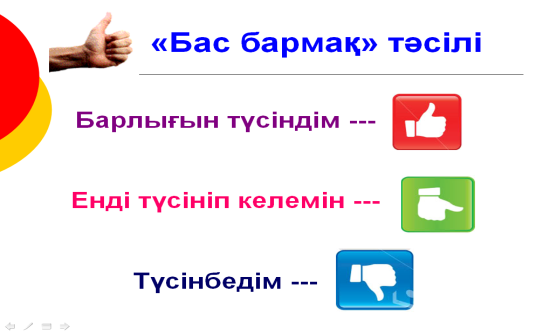 БағалауӨзін өзі бағалау, жұп бойынша бағалау, топ бойынша бағалауҮй тапсырмасы:  №5858,9 + (-15)= - 6,1;     7,6    (-0,64Рефлексия. БағалауӨзін өзі бағалау, жұп бойынша бағалау, топ бойынша бағалауҮй тапсырмасы:  №5858,9 + (-15)= - 6,1;     7,6    (-0,64Рефлексия. БағалауӨзін өзі бағалау, жұп бойынша бағалау, топ бойынша бағалауҮй тапсырмасы:  №5858,9 + (-15)= - 6,1;     7,6    (-0,64Рефлексия. БағалауӨзін өзі бағалау, жұп бойынша бағалау, топ бойынша бағалауҮй тапсырмасы:  №5858,9 + (-15)= - 6,1;     7,6    (-0,64Рефлексия. БағалауӨзін өзі бағалау, жұп бойынша бағалау, топ бойынша бағалауҮй тапсырмасы:  №5858,9 + (-15)= - 6,1;     7,6    (-0,64Рефлексия. БағалауӨзін өзі бағалау, жұп бойынша бағалау, топ бойынша бағалауҮй тапсырмасы:  №5858,9 + (-15)= - 6,1;     7,6    (-0,64Рефлексия. БағалауӨзін өзі бағалау, жұп бойынша бағалау, топ бойынша бағалауҮй тапсырмасы:  №5858,9 + (-15)= - 6,1;     7,6    (-0,64Рефлексия. БағалауӨзін өзі бағалау, жұп бойынша бағалау, топ бойынша бағалауҮй тапсырмасы:  №5858,9 + (-15)= - 6,1;     7,6    (-0,64Рефлексия. Алдамұратова Т.А. Математика Жалпы білім беретін мектептің 6 – сыныбына арналған оқулық.  Алматы: Атамұра,2017164-165 бетслайдСаралау –оқушыларға қалай көбірек қолдау көрсетуді жоспарлайсыз? Қабілеті жоғары оқушыларға қандай міндет қоюды жоспарлап отырсыз?Саралау –оқушыларға қалай көбірек қолдау көрсетуді жоспарлайсыз? Қабілеті жоғары оқушыларға қандай міндет қоюды жоспарлап отырсыз?Саралау –оқушыларға қалай көбірек қолдау көрсетуді жоспарлайсыз? Қабілеті жоғары оқушыларға қандай міндет қоюды жоспарлап отырсыз?Саралау –оқушыларға қалай көбірек қолдау көрсетуді жоспарлайсыз? Қабілеті жоғары оқушыларға қандай міндет қоюды жоспарлап отырсыз?Саралау –оқушыларға қалай көбірек қолдау көрсетуді жоспарлайсыз? Қабілеті жоғары оқушыларға қандай міндет қоюды жоспарлап отырсыз?Бағалау – оқушылардың материалды меңгеру деңгейін қалай тексеруді жоспарлайсыз? Бағалау – оқушылардың материалды меңгеру деңгейін қалай тексеруді жоспарлайсыз? Бағалау – оқушылардың материалды меңгеру деңгейін қалай тексеруді жоспарлайсыз? Бағалау – оқушылардың материалды меңгеру деңгейін қалай тексеруді жоспарлайсыз? Денсаулық және қауіпсіздік техникасының сақталуы Денсаулық және қауіпсіздік техникасының сақталуы Топтық жұмыста өз-өзіне сенімсіз оқушылар анағұрлым өздеріне сенімді оқушылармен жұмыс істеу барысында, тапсырманы орындау жолдарын бақылап,  үйренеді.Жеке жұмыс жасау барысында әр түрлі тапсырмаларды орындауТоптық жұмыста өз-өзіне сенімсіз оқушылар анағұрлым өздеріне сенімді оқушылармен жұмыс істеу барысында, тапсырманы орындау жолдарын бақылап,  үйренеді.Жеке жұмыс жасау барысында әр түрлі тапсырмаларды орындауТоптық жұмыста өз-өзіне сенімсіз оқушылар анағұрлым өздеріне сенімді оқушылармен жұмыс істеу барысында, тапсырманы орындау жолдарын бақылап,  үйренеді.Жеке жұмыс жасау барысында әр түрлі тапсырмаларды орындауТоптық жұмыста өз-өзіне сенімсіз оқушылар анағұрлым өздеріне сенімді оқушылармен жұмыс істеу барысында, тапсырманы орындау жолдарын бақылап,  үйренеді.Жеке жұмыс жасау барысында әр түрлі тапсырмаларды орындауТоптық жұмыста өз-өзіне сенімсіз оқушылар анағұрлым өздеріне сенімді оқушылармен жұмыс істеу барысында, тапсырманы орындау жолдарын бақылап,  үйренеді.Жеке жұмыс жасау барысында әр түрлі тапсырмаларды орындауСабақтың әр бөлімінде оқушылардың жасаған жұмыстарына мадақтау сөздер айту. Бағалау критерийі бойынша жұптар бірін-бірі бағалайды. Сабақ соңында оқушылар өздерінің жеткен жетістіктері жайлы  өзін – өзі бағалайды.Сабақтың әр бөлімінде оқушылардың жасаған жұмыстарына мадақтау сөздер айту. Бағалау критерийі бойынша жұптар бірін-бірі бағалайды. Сабақ соңында оқушылар өздерінің жеткен жетістіктері жайлы  өзін – өзі бағалайды.Сабақтың әр бөлімінде оқушылардың жасаған жұмыстарына мадақтау сөздер айту. Бағалау критерийі бойынша жұптар бірін-бірі бағалайды. Сабақ соңында оқушылар өздерінің жеткен жетістіктері жайлы  өзін – өзі бағалайды.Сабақтың әр бөлімінде оқушылардың жасаған жұмыстарына мадақтау сөздер айту. Бағалау критерийі бойынша жұптар бірін-бірі бағалайды. Сабақ соңында оқушылар өздерінің жеткен жетістіктері жайлы  өзін – өзі бағалайды.Тапсырмалар арасында «көзге жаттығу» жасату.Тапсырмалар арасында «көзге жаттығу» жасату.